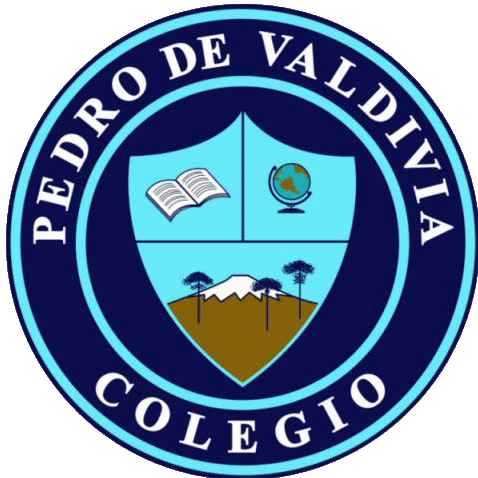 GUÍA Nº 4 ENSAYO ARGUMENTATIVOLenguaje y Comunicación¿POR QUÉ EL ENSAYO ES UNA FORMA MIXTA?El ensayo es considerado una forma mixta de escritura, porque permite expresar ideas personales y novedosas sobres cualquier tema, realizando reflexiones, opiniones o críticas, y planteando argumentos para fundamentar el punto de vista presentado. El emisor utiliza recursos de la argumentación, pero no siempre pretende resolver una controversia, sino establecer un diálogo con los lectores. MIRA EL MAPA RESUMEN EN LA SIGUIENTE PÁGINA.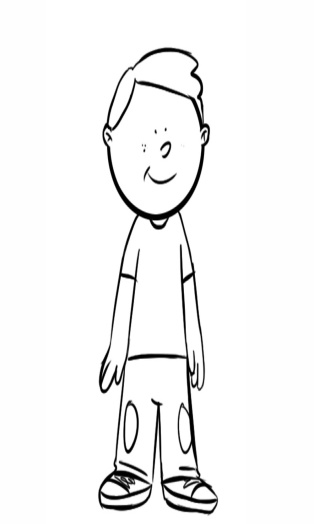 Leerás un ensayo de Gabriela Mistral titulado “El tipo del indio americano”, escrito y publicado en el siglo XX.Antes de leer responde:Elabora una definición personal de “indio”, ¿Que es para ti un indio?Investiga ¿Qué es un “mestizo”?¡A leer! Durante la lectura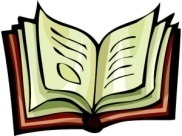 Subraya las palabras o frases que más llamen tu atención, luego escribe el significado en tu cuadernoDespués de leer.¿Qué estructura presenta el ensayo de Gabriela Mistral? Marca tu respuesta con una X. Define tu elección en el espacio dado.¿Qué tema desarrolla Gabriela Mistral a través de su ensayo? Descríbelo.¿Cuál es la tesis planteada por Gabriela Mistral?¿Con qué intención se menciona a los profesores de ciencias y artes en el segundo párrafo?Resume lo señalado en los párrafos que suceden cada subtítulo. ¿Qué recursos argumentativos utiliza Gabriela Mistral para argumentar su postura? Ejemplifica con el texto.¿A qué se dedicaba Fidias?¿Con qué propósito se menciona a Fidias en el ensayo? Justifica tu respuesta.Considerando la estructura del ensayo, ¿cómo concluye el ensayo de Gabriela Mistral? Justifica tu respuesta.Según lo trabajado en las clases anteriores. Compara las estructuras de textos argumentativos y expositivos en la siguiente tabla. Considerando el contexto histórico del ensayo y lo que plantea, ¿qué la motivó a escribirlo?¿Consideras que la tesis de Gabriela Mistral es pertinente en el siglo XXI? Justifica tu respuesta.¿Estás de acuerdo con la tesis y los argumentos planteados por Gabriela Mistral? ¿Por qué?NOMBRECURSO:4°MEDIOFECHA DE ENTREGAFECHA DE ENTREGA06 DE ABRIL DE 202006 DE ABRIL DE 2020OBJETIVO DE APRENDIZAJE (UNIDAD)AE 01-02 Analizar textos expositivos-argumentativos, identificando, definiendo y  comparando, las configuraciones (estructura) típicas o ideales de los textos expositivos-argumentativos, a través del análisis de un texto.(Guía destinada para 6 horas pedagógicas)OBJETIVO DE APRENDIZAJE (UNIDAD)AE 01-02 Analizar textos expositivos-argumentativos, identificando, definiendo y  comparando, las configuraciones (estructura) típicas o ideales de los textos expositivos-argumentativos, a través del análisis de un texto.(Guía destinada para 6 horas pedagógicas)OBJETIVO DE APRENDIZAJE (UNIDAD)AE 01-02 Analizar textos expositivos-argumentativos, identificando, definiendo y  comparando, las configuraciones (estructura) típicas o ideales de los textos expositivos-argumentativos, a través del análisis de un texto.(Guía destinada para 6 horas pedagógicas)HABILIDADES DEL O.AHABILIDADES DEL O.AHABILIDADES DE LA GUIAOBJETIVO DE APRENDIZAJE (UNIDAD)AE 01-02 Analizar textos expositivos-argumentativos, identificando, definiendo y  comparando, las configuraciones (estructura) típicas o ideales de los textos expositivos-argumentativos, a través del análisis de un texto.(Guía destinada para 6 horas pedagógicas)OBJETIVO DE APRENDIZAJE (UNIDAD)AE 01-02 Analizar textos expositivos-argumentativos, identificando, definiendo y  comparando, las configuraciones (estructura) típicas o ideales de los textos expositivos-argumentativos, a través del análisis de un texto.(Guía destinada para 6 horas pedagógicas)OBJETIVO DE APRENDIZAJE (UNIDAD)AE 01-02 Analizar textos expositivos-argumentativos, identificando, definiendo y  comparando, las configuraciones (estructura) típicas o ideales de los textos expositivos-argumentativos, a través del análisis de un texto.(Guía destinada para 6 horas pedagógicas)CONOCER CARACTERÍSTICAS DEL ENSAYO ARGUMENTATIVO.CONOCER CARACTERÍSTICAS DEL ENSAYO ARGUMENTATIVO.XOBJETIVO DE APRENDIZAJE (UNIDAD)AE 01-02 Analizar textos expositivos-argumentativos, identificando, definiendo y  comparando, las configuraciones (estructura) típicas o ideales de los textos expositivos-argumentativos, a través del análisis de un texto.(Guía destinada para 6 horas pedagógicas)OBJETIVO DE APRENDIZAJE (UNIDAD)AE 01-02 Analizar textos expositivos-argumentativos, identificando, definiendo y  comparando, las configuraciones (estructura) típicas o ideales de los textos expositivos-argumentativos, a través del análisis de un texto.(Guía destinada para 6 horas pedagógicas)OBJETIVO DE APRENDIZAJE (UNIDAD)AE 01-02 Analizar textos expositivos-argumentativos, identificando, definiendo y  comparando, las configuraciones (estructura) típicas o ideales de los textos expositivos-argumentativos, a través del análisis de un texto.(Guía destinada para 6 horas pedagógicas)LEER UN ENSAYO ARGUMENTATIVOLEER UN ENSAYO ARGUMENTATIVOXOBJETIVO DE APRENDIZAJE (UNIDAD)AE 01-02 Analizar textos expositivos-argumentativos, identificando, definiendo y  comparando, las configuraciones (estructura) típicas o ideales de los textos expositivos-argumentativos, a través del análisis de un texto.(Guía destinada para 6 horas pedagógicas)OBJETIVO DE APRENDIZAJE (UNIDAD)AE 01-02 Analizar textos expositivos-argumentativos, identificando, definiendo y  comparando, las configuraciones (estructura) típicas o ideales de los textos expositivos-argumentativos, a través del análisis de un texto.(Guía destinada para 6 horas pedagógicas)OBJETIVO DE APRENDIZAJE (UNIDAD)AE 01-02 Analizar textos expositivos-argumentativos, identificando, definiendo y  comparando, las configuraciones (estructura) típicas o ideales de los textos expositivos-argumentativos, a través del análisis de un texto.(Guía destinada para 6 horas pedagógicas)IDENTIFICAR ESTRUCTURA DEL ENSAYOIDENTIFICAR ESTRUCTURA DEL ENSAYOxOBJETIVO DE APRENDIZAJE (UNIDAD)AE 01-02 Analizar textos expositivos-argumentativos, identificando, definiendo y  comparando, las configuraciones (estructura) típicas o ideales de los textos expositivos-argumentativos, a través del análisis de un texto.(Guía destinada para 6 horas pedagógicas)OBJETIVO DE APRENDIZAJE (UNIDAD)AE 01-02 Analizar textos expositivos-argumentativos, identificando, definiendo y  comparando, las configuraciones (estructura) típicas o ideales de los textos expositivos-argumentativos, a través del análisis de un texto.(Guía destinada para 6 horas pedagógicas)OBJETIVO DE APRENDIZAJE (UNIDAD)AE 01-02 Analizar textos expositivos-argumentativos, identificando, definiendo y  comparando, las configuraciones (estructura) típicas o ideales de los textos expositivos-argumentativos, a través del análisis de un texto.(Guía destinada para 6 horas pedagógicas)IDENTIFICAR VOCABULARIO CLAVEIDENTIFICAR VOCABULARIO CLAVEXOBJETIVO DE APRENDIZAJE (UNIDAD)AE 01-02 Analizar textos expositivos-argumentativos, identificando, definiendo y  comparando, las configuraciones (estructura) típicas o ideales de los textos expositivos-argumentativos, a través del análisis de un texto.(Guía destinada para 6 horas pedagógicas)OBJETIVO DE APRENDIZAJE (UNIDAD)AE 01-02 Analizar textos expositivos-argumentativos, identificando, definiendo y  comparando, las configuraciones (estructura) típicas o ideales de los textos expositivos-argumentativos, a través del análisis de un texto.(Guía destinada para 6 horas pedagógicas)OBJETIVO DE APRENDIZAJE (UNIDAD)AE 01-02 Analizar textos expositivos-argumentativos, identificando, definiendo y  comparando, las configuraciones (estructura) típicas o ideales de los textos expositivos-argumentativos, a través del análisis de un texto.(Guía destinada para 6 horas pedagógicas)DEFINIR ESTRUCTURA DE UN ENSAYO A PARTIR DE LO LEÍDODEFINIR ESTRUCTURA DE UN ENSAYO A PARTIR DE LO LEÍDOXOBJETIVO DE APRENDIZAJE (UNIDAD)AE 01-02 Analizar textos expositivos-argumentativos, identificando, definiendo y  comparando, las configuraciones (estructura) típicas o ideales de los textos expositivos-argumentativos, a través del análisis de un texto.(Guía destinada para 6 horas pedagógicas)OBJETIVO DE APRENDIZAJE (UNIDAD)AE 01-02 Analizar textos expositivos-argumentativos, identificando, definiendo y  comparando, las configuraciones (estructura) típicas o ideales de los textos expositivos-argumentativos, a través del análisis de un texto.(Guía destinada para 6 horas pedagógicas)OBJETIVO DE APRENDIZAJE (UNIDAD)AE 01-02 Analizar textos expositivos-argumentativos, identificando, definiendo y  comparando, las configuraciones (estructura) típicas o ideales de los textos expositivos-argumentativos, a través del análisis de un texto.(Guía destinada para 6 horas pedagógicas)APLICAR CONOCIMIENTOS PREVIOS A PARTIR DE LA LECTURAAPLICAR CONOCIMIENTOS PREVIOS A PARTIR DE LA LECTURAXOBJETIVO DE APRENDIZAJE (UNIDAD)AE 01-02 Analizar textos expositivos-argumentativos, identificando, definiendo y  comparando, las configuraciones (estructura) típicas o ideales de los textos expositivos-argumentativos, a través del análisis de un texto.(Guía destinada para 6 horas pedagógicas)OBJETIVO DE APRENDIZAJE (UNIDAD)AE 01-02 Analizar textos expositivos-argumentativos, identificando, definiendo y  comparando, las configuraciones (estructura) típicas o ideales de los textos expositivos-argumentativos, a través del análisis de un texto.(Guía destinada para 6 horas pedagógicas)OBJETIVO DE APRENDIZAJE (UNIDAD)AE 01-02 Analizar textos expositivos-argumentativos, identificando, definiendo y  comparando, las configuraciones (estructura) típicas o ideales de los textos expositivos-argumentativos, a través del análisis de un texto.(Guía destinada para 6 horas pedagógicas)RESUMIR PÁRRAFOSRESUMIR PÁRRAFOSXOBJETIVO DE APRENDIZAJE (UNIDAD)AE 01-02 Analizar textos expositivos-argumentativos, identificando, definiendo y  comparando, las configuraciones (estructura) típicas o ideales de los textos expositivos-argumentativos, a través del análisis de un texto.(Guía destinada para 6 horas pedagógicas)OBJETIVO DE APRENDIZAJE (UNIDAD)AE 01-02 Analizar textos expositivos-argumentativos, identificando, definiendo y  comparando, las configuraciones (estructura) típicas o ideales de los textos expositivos-argumentativos, a través del análisis de un texto.(Guía destinada para 6 horas pedagógicas)OBJETIVO DE APRENDIZAJE (UNIDAD)AE 01-02 Analizar textos expositivos-argumentativos, identificando, definiendo y  comparando, las configuraciones (estructura) típicas o ideales de los textos expositivos-argumentativos, a través del análisis de un texto.(Guía destinada para 6 horas pedagógicas)COMPARAR  ESTRUCTURAS COMPARAR  ESTRUCTURAS XOBJETIVO DE APRENDIZAJE (UNIDAD)AE 01-02 Analizar textos expositivos-argumentativos, identificando, definiendo y  comparando, las configuraciones (estructura) típicas o ideales de los textos expositivos-argumentativos, a través del análisis de un texto.(Guía destinada para 6 horas pedagógicas)OBJETIVO DE APRENDIZAJE (UNIDAD)AE 01-02 Analizar textos expositivos-argumentativos, identificando, definiendo y  comparando, las configuraciones (estructura) típicas o ideales de los textos expositivos-argumentativos, a través del análisis de un texto.(Guía destinada para 6 horas pedagógicas)OBJETIVO DE APRENDIZAJE (UNIDAD)AE 01-02 Analizar textos expositivos-argumentativos, identificando, definiendo y  comparando, las configuraciones (estructura) típicas o ideales de los textos expositivos-argumentativos, a través del análisis de un texto.(Guía destinada para 6 horas pedagógicas)ANALIZAR ESTRUCTURA DE UN ENSAYO A PARTIR DE LO LEÍDOANALIZAR ESTRUCTURA DE UN ENSAYO A PARTIR DE LO LEÍDOXOBJETIVO DE APRENDIZAJE (UNIDAD)AE 01-02 Analizar textos expositivos-argumentativos, identificando, definiendo y  comparando, las configuraciones (estructura) típicas o ideales de los textos expositivos-argumentativos, a través del análisis de un texto.(Guía destinada para 6 horas pedagógicas)OBJETIVO DE APRENDIZAJE (UNIDAD)AE 01-02 Analizar textos expositivos-argumentativos, identificando, definiendo y  comparando, las configuraciones (estructura) típicas o ideales de los textos expositivos-argumentativos, a través del análisis de un texto.(Guía destinada para 6 horas pedagógicas)OBJETIVO DE APRENDIZAJE (UNIDAD)AE 01-02 Analizar textos expositivos-argumentativos, identificando, definiendo y  comparando, las configuraciones (estructura) típicas o ideales de los textos expositivos-argumentativos, a través del análisis de un texto.(Guía destinada para 6 horas pedagógicas)EMITIR JUICIO U OPINIÓNEMITIR JUICIO U OPINIÓNXInstruccionesEstimado estudiante, a continuación debe disponerse a desarrollar la siguiente guía que corresponde a las clases de Lenguaje y Comunicación. Es importante que usted comprenda los principales elementos de los textos narrativos para poder desarrollar normalmente las clases al retorno de la emergencia nacional. Puede apoyarse de páginas web o plataformas educativas, sin embargo el desarrollo de la guía debe hacerse de manera original, cumpliendo con todo lo que se solicita.Se sugiere que revises los  siguientes link, que te ayudaran a recordar lo visto anteriormentehttps://www.youtube.com/watch?v=sUjRopSwJ8whttps://www.youtube.com/watch?v=Gnabvb4x_2wACTIVIDADESEl tipo del indio americano(Gabriela Mistral)
La vergüenza del mestizoUna de las razones que dictan la repugnancia criolla a confesar el indio en nuestra sangre, uno de los orígenes de nuestro miedo de decirnos lealmente mestizos, es la llamada "fealdad del indio". Se la tiene como verdad sin vuelta, se la ha aceptado como tres y dos son cinco. Corre parejas con las otras frases en plomada. "El indio es perezoso" y "el indio es malo".Cuando los profesores de ciencias naturales enseñan los órdenes o las familias, y cuando los de dibujo hacen copiar las bestiecitas a los niños, parten del concepto racional de la diferencia, que viene a ser el mismo aplicable a las razas humanas: el molusco no tiene la manera de belleza del pez; el pez luce una sacada de otros elementos que el reptil-y el reptil señorea una hermosura radicalmente opuesta a la del ave, etc., etc.Debía haberse enseñado a los niños nuestros la belleza diferenciada y también la opuesta de las razas. El ojo largo y estrecho consigue ser bello en el mongol, en tanto que en el caucásico envilece un poco el rostro; el color amarillento, que va de la paja a la badana, acentúa la delicadeza de la cara china, mientras que en la europea dice no más que cierta miseria sanguínea; el cabello crespo que en el caucásico es una especie de corona gloriosa de la cabeza, en el mestizo se hace sospechoso de mulataje y le preferimos la mecha aplastada del indio.En vez de educarle de esta manera al niño nuestro el mirar y el interpretar, nuestros maestros renegados les han enseñado un tipo único de belleza, el caucásico, fuera del cual no hay apelación, una belleza fijada para los siglos por la raza griega a través de Fidias.En cada atributo de la hermosura que los maestros nos enseñan, nos dan exactamente el repudio de un rasgo nuestro; en cada sumando de la gracia que nos hacen alabar nos sugieren la vergüenza de una condición de nuestros huesos o de nuestra piel. Así se forman hombres y mujeres con asco de su propia envoltura corporal; así se suministra la sensación de inferioridad de la cual se envenena invisiblemente nuestra raza, y así se vuelve viles a nuestras gentes sugiriéndoles que la huida hacia el otro tipo es la única salvación.
La belleza del indioEl indio es feo dentro de su tipo en la misma relación en que lo es el europeo común dentro del suyo.Imaginemos una Venus maya, o mejor imaginemos el tipo de caballero Aguila del Museo de México como el de un Apolo tolteca, que eso es. Pongamos ahora mejilla contra mejilla con él a los hombres de la meseta de Anahuac. Cumplamos prueba idéntica con el Apolo del Belbedere del Louvre y alleguémosles a los franceses actuales que se creen sus herederos legítimos. Las cifras de los sub-Apolos y las de los sub-caballeros águilas serán iguales; tan poco frecuente en la belleza cabal en cualquier raza.Alguno alegará que la comparación está viciada porque el punto de arranque son dos rostros sin paridad; uno redondamente perfecto y otro de discutible perfección. No hay tal; ambos enseñorean en el mismo filo absoluto de la belleza viril. Se dirá que a pesar de esta prueba un poco estadística las dos razas producen una impresión de conjunto bastante diversa: la francesa regala el ojo y la azteca lo disgusta. La ilusión de ventaja la pone solamente el color; oscurézcase un poco en la imaginación ese blanco sonrosado y entonces se verá la verdad de las dos cabezas, que aquí como en muchas cosas, la línea domina la coloración.Me leía yo sonriendo una geografía francesa en el capítulo sobre las razas. La descripción de la blanca correspondía a una especie de dictado que hubiese hecho el mismo Fidias sobre su Júpiter: nariz que baja recta de la frente a su remate, ojos noblemente espaciosos, boca mediana y de labios delicados, cabello en rizos grandes: Júpiter, padre de los dioses. Yo me acordaba de la naricilla remangada, tantas veces japonesa, que me encuentro todos los días, de las bocas grandes y vulgares, de los cabellos flojos que hacen gastar tanta electricidad para su ondulación y de la talla mediocre del francés común.
El falso tipo de FidiasSe sabe cómo trabajaba Fidias: cogió unos cuantos rasgos, los mejores éxitos de la carne griega -aquí una frente ejemplar, allá un mentón sólido y fino, más allá un aire noble, atribuible al dios- unió estas líneas realistas con líneas enteramente intelectuales, y como lo inventado fue más que lo copiado de veras, el llamado tipo griego que aceptamos fue en su origen una especie de modelo del género humano, de súper-Adán posible dentro de la raza caucásica, pero en ningún caso realizado ni por griego ni por romano.El procedimiento puede llamarse magistral. El hombre de Fidias, puro intento de escultura de los dioses y proyecto de la configuración del rostro humano futuro, pasaría a ser, por la vanidad de la raza blanca, el verídico hombre europeo.Pienso en el resultado probable del método si aplicásemos la magna receta a nuestras razas aborígenes. El escultor de buena voluntad, reuniendo no más de cien ejemplares indios podría sacar las facciones y las cualidades que se van a enumerar "groso modo".El indio piel roja nos prestaría su gran talla, su cuerpo magníficamente lanzado de rey cazador o de rey soldado sin ningún atolladero de grasa en vientre ni espaldas, musculado dentro de una gran esbeltez del pie a la frente. Los mayas proporcionarían su cráneo extraño, no hallado en otra parte, que es ancho contenedor de una frente desatada en una banda pálida y casi blanca que va de la sien a la sien; entregarían unos maxilares fortísimos y sin brutalidad que lo mismo pudiesen ser los de Mussolini -"quijadas de mascador de hierro"-. El indio quechua ofrecería para templar la acometividad del cráneo sus ojos dulces por excelencia, salidos de una raza cuya historia de mil años da más regusto de leche que de sangre. Esos ojos miran a través de una especie de óleo negro, de espejo embetunado con siete óleos de bondad y de paciencia humana, y muestran unas timideces conmovidas y conmovedoras de venado criollo, advirtiendo que la dulzura de este ojo negro no es banal como la del ojo azul de caucásico, sino profunda, como cavada del seno a la cuenca. Corre de la nariz a la sien este ojo quechua, parecido a una gruesa gota vertida en lámina inclinada, y lo festonea una ceja bella como la árabe, más larga aún y que engaña aumentando mañosamente la longitud de la pupila.Yo me sé muy bien que la nariz cuesta hallarla en un orden de fineza, porque generalmente bolivianos y colombianos la llevan de aletas gruesas y anchas; pero hay la otra, la del aguileño maya, muy sensible, según la raza sensual que gusta de los perfumes. La boca también anda demasiado espesa en algunos grupos inferiores de los bajíos, donde el cuerpo se aplasta con las atmósferas o se hincha en los barriales genésicos; pero al igual que la nariz prima de la árabe, se la encuentra de labios delgados como la hoja del maíz, de una delgadez cortada y cortadora que es de las más expresivas para la gracia maliciosa y los rictus del dolor. Suele caer hacia los lados esta boca india con el desdén que ven esas razas que se saben dignas como cualquiera otra por talentos y virtudes y que han sido "humilladas y ofendidas" infinitamente; caen los extremos de esas bocas con más melancolía que amargura, y se levantan bruscamente en la risa burlona, dando una sorpresa a los que creen al indio tumbado en una animalidad triste.He querido proporcionar a los maestros de nuestros niños estos detalles rápidos para que intenten y para que logren arrancarles a éstos la vergüenza de su tipo mestizo, que consciente o inconsciente le han dado. Pero este alegato por el cuerpo indio va a continuar otro día, porque es cosa larga de decir y asunto de más interés del que le damos.Texto argumentativoTexto expositivo